ПРОТОКОЛ № _____Доп. Вр.                    в пользу                                           Серия 11-метровых                    в пользу                                            Подпись судьи : _____________________ /_________________________ /ПредупрежденияУдаленияПредставитель принимающей команды: ______________________ / _____________________ Представитель команды гостей: _____________________ / _________________________ Замечания по проведению игры ______________________________________________________________________________________________________________________________________________________________________________________________________________________________________________________________________________________________________________________________________________________________________________________________________________________________________________________________________________________________________________________________Травматические случаи (минута, команда, фамилия, имя, номер, характер повреждения, причины, предварительный диагноз, оказанная помощь): _________________________________________________________________________________________________________________________________________________________________________________________________________________________________________________________________________________________________________________________________________________________________________________________________________________________________________Подпись судьи:   _____________________ / _________________________Представитель команды: ______    __________________  подпись: ___________________    (Фамилия, И.О.)Представитель команды: _________    _____________ __ подпись: ______________________                                                             (Фамилия, И.О.)Лист травматических случаевТравматические случаи (минута, команда, фамилия, имя, номер, характер повреждения, причины, предварительный диагноз, оказанная помощь)_______________________________________________________________________________________________________________________________________________________________________________________________________________________________________________________________________________________________________________________________________________________________________________________________________________________________________________________________________________________________________________________________________________________________________________________________________________________________________________________________________________________________________________________________________________________________________________________________________________________________________________________________________________________________________________________________________________________________________________________________________________________________________________________________________________________________________________________________________________________________________________________________________________________________________________________________________________________________________________________________________________________________________________________________________________________________________________________________________________________________________________Подпись судьи : _________________________ /________________________/ 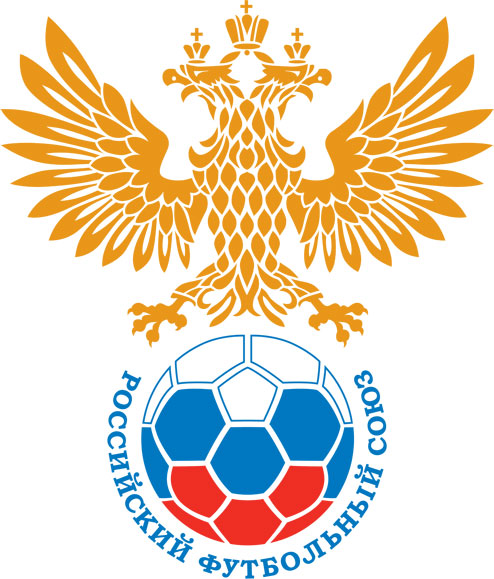 РОССИЙСКИЙ ФУТБОЛЬНЫЙ СОЮЗМАОО СФФ «Центр»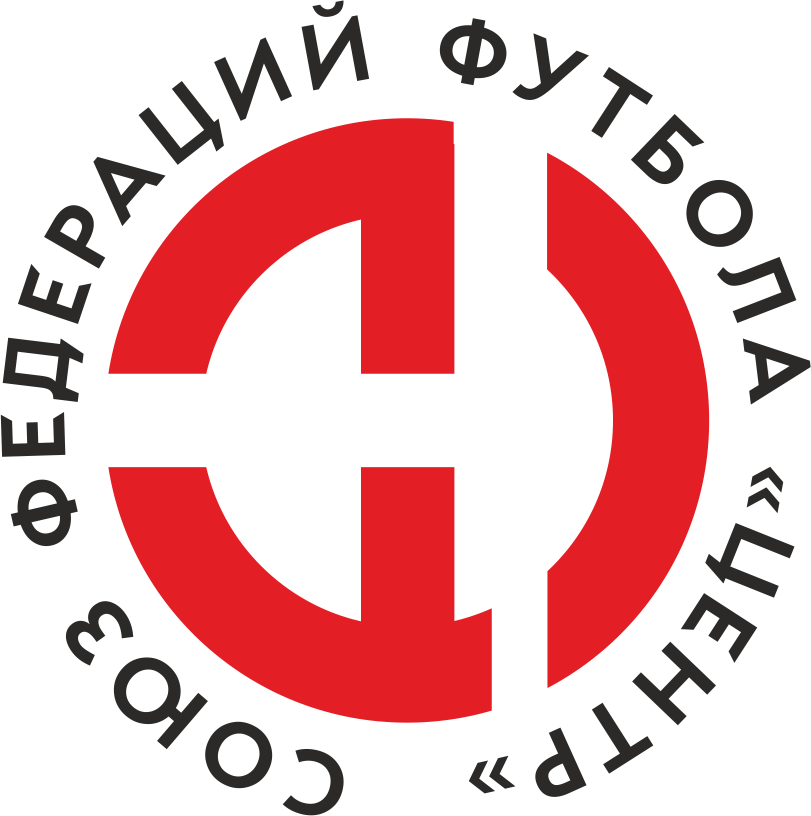    Первенство России по футболу среди команд III дивизиона, зона «Центр» _____ финала Кубка России по футболу среди команд III дивизиона, зона «Центр»Стадион «Труд» (Старый Оскол)Дата:5 сентября 2020Металлург-ОЭМК (Старый Оскол)Металлург-ОЭМК (Старый Оскол)Металлург-ОЭМК (Старый Оскол)Металлург-ОЭМК (Старый Оскол)Авангард-М (Курск)Авангард-М (Курск)команда хозяевкоманда хозяевкоманда хозяевкоманда хозяевкоманда гостейкоманда гостейНачало:17:00Освещение:ЕстественноеЕстественноеКоличество зрителей:200Результат:2:1в пользуМеталлург-ОЭМК (Старый Оскол)1 тайм:2:0в пользув пользу Металлург-ОЭМК (Старый Оскол)Судья:Чуканов Андрей  (Воронеж)кат.1 кат.1 помощник:Басов Ростислав (Воронеж)	кат.1 кат.2 помощник:Клюев Артем (Воронеж)кат.1 кат.Резервный судья:Резервный судья:Ченцов Сергей (Старый Оскол) кат.1 кат.Инспектор:Иванов Максим Владимирович (Белгород)Иванов Максим Владимирович (Белгород)Иванов Максим Владимирович (Белгород)Иванов Максим Владимирович (Белгород)Делегат:СчетИмя, фамилияКомандаМинута, на которой забит мячМинута, на которой забит мячМинута, на которой забит мячСчетИмя, фамилияКомандаС игрыС 11 метровАвтогол1:0Василий Шаталов Металлург-ОЭМК (Старый Оскол)262:0Дмитрий МихалицынМеталлург-ОЭМК (Старый Оскол)372:1Андрей МатвеевАвангард-М (Курск)67Мин                 Имя, фамилия                          КомандаОснование88Сергей ВасильевМеталлург-ОЭМК (Старый Оскол)Второе предупреждение в матче (срвы перспективной атаки) 90+Андрей МатвеевАвангард-М (Курск)Второе предупреждение в матче (грубая игра) РОССИЙСКИЙ ФУТБОЛЬНЫЙ СОЮЗМАОО СФФ «Центр»РОССИЙСКИЙ ФУТБОЛЬНЫЙ СОЮЗМАОО СФФ «Центр»РОССИЙСКИЙ ФУТБОЛЬНЫЙ СОЮЗМАОО СФФ «Центр»РОССИЙСКИЙ ФУТБОЛЬНЫЙ СОЮЗМАОО СФФ «Центр»РОССИЙСКИЙ ФУТБОЛЬНЫЙ СОЮЗМАОО СФФ «Центр»РОССИЙСКИЙ ФУТБОЛЬНЫЙ СОЮЗМАОО СФФ «Центр»Приложение к протоколу №Приложение к протоколу №Приложение к протоколу №Приложение к протоколу №Дата:5 сентября 20205 сентября 20205 сентября 20205 сентября 20205 сентября 2020Команда:Команда:Металлург-ОЭМК (Старый Оскол)Металлург-ОЭМК (Старый Оскол)Металлург-ОЭМК (Старый Оскол)Металлург-ОЭМК (Старый Оскол)Металлург-ОЭМК (Старый Оскол)Металлург-ОЭМК (Старый Оскол)Игроки основного составаИгроки основного составаЦвет футболок: Белые       Цвет гетр: БелыеЦвет футболок: Белые       Цвет гетр: БелыеЦвет футболок: Белые       Цвет гетр: БелыеЦвет футболок: Белые       Цвет гетр: БелыеНЛ – нелюбительНЛОВ – нелюбитель,ограничение возраста НЛ – нелюбительНЛОВ – нелюбитель,ограничение возраста Номер игрокаЗаполняется печатными буквамиЗаполняется печатными буквамиЗаполняется печатными буквамиНЛ – нелюбительНЛОВ – нелюбитель,ограничение возраста НЛ – нелюбительНЛОВ – нелюбитель,ограничение возраста Номер игрокаИмя, фамилияИмя, фамилияИмя, фамилия1Евгений Проскурин  Евгений Проскурин  Евгений Проскурин  29Иван Христов Иван Христов Иван Христов 21Александр Фролов  Александр Фролов  Александр Фролов  2Иван Завьялов  Иван Завьялов  Иван Завьялов  31Сергей Васильев Сергей Васильев Сергей Васильев 14Александр Черкасских Александр Черкасских Александр Черкасских 15Сергей Кудрин Сергей Кудрин Сергей Кудрин 9Сергей Баркалов Сергей Баркалов Сергей Баркалов 8Владимир Гайн Владимир Гайн Владимир Гайн 20Василий Шаталов  Василий Шаталов  Василий Шаталов  23Дмитрий Михалицын Дмитрий Михалицын Дмитрий Михалицын Запасные игроки Запасные игроки Запасные игроки Запасные игроки Запасные игроки Запасные игроки 16Александр ПанинАлександр ПанинАлександр Панин93Матвей ЦойМатвей ЦойМатвей Цой5Егор ЕлесинЕгор ЕлесинЕгор Елесин12Артем ФедоровАртем ФедоровАртем Федоров4Артем ЛеонидовАртем ЛеонидовАртем Леонидов11Павел КолчевПавел КолчевПавел Колчев19Сергей КузнецовСергей КузнецовСергей Кузнецов55Артем КопусАртем КопусАртем КопусТренерский состав и персонал Тренерский состав и персонал Фамилия, имя, отчествоФамилия, имя, отчествоДолжностьДолжностьТренерский состав и персонал Тренерский состав и персонал 1Олег Николаевич ГрицкихДиректорДиректорТренерский состав и персонал Тренерский состав и персонал 2Владимир Алексеевич КопаевНачальник командыНачальник команды3Александр Михайлович СитоликВрачВрач4567ЗаменаЗаменаВместоВместоВместоВышелВышелВышелВышелМинМинСудья: _________________________Судья: _________________________Судья: _________________________11Дмитрий МихалицынДмитрий МихалицынДмитрий МихалицынСергей КузнецовСергей КузнецовСергей КузнецовСергей Кузнецов575722Владимир ГайнВладимир ГайнВладимир ГайнАртем ФедоровАртем ФедоровАртем ФедоровАртем Федоров7070Подпись Судьи: _________________Подпись Судьи: _________________Подпись Судьи: _________________33Василий Шаталов Василий Шаталов Василий Шаталов Павел КолчевПавел КолчевПавел КолчевПавел Колчев7777Подпись Судьи: _________________Подпись Судьи: _________________Подпись Судьи: _________________44556677        РОССИЙСКИЙ ФУТБОЛЬНЫЙ СОЮЗМАОО СФФ «Центр»        РОССИЙСКИЙ ФУТБОЛЬНЫЙ СОЮЗМАОО СФФ «Центр»        РОССИЙСКИЙ ФУТБОЛЬНЫЙ СОЮЗМАОО СФФ «Центр»        РОССИЙСКИЙ ФУТБОЛЬНЫЙ СОЮЗМАОО СФФ «Центр»        РОССИЙСКИЙ ФУТБОЛЬНЫЙ СОЮЗМАОО СФФ «Центр»        РОССИЙСКИЙ ФУТБОЛЬНЫЙ СОЮЗМАОО СФФ «Центр»        РОССИЙСКИЙ ФУТБОЛЬНЫЙ СОЮЗМАОО СФФ «Центр»        РОССИЙСКИЙ ФУТБОЛЬНЫЙ СОЮЗМАОО СФФ «Центр»        РОССИЙСКИЙ ФУТБОЛЬНЫЙ СОЮЗМАОО СФФ «Центр»Приложение к протоколу №Приложение к протоколу №Приложение к протоколу №Приложение к протоколу №Приложение к протоколу №Приложение к протоколу №Дата:Дата:5 сентября 20205 сентября 20205 сентября 20205 сентября 20205 сентября 20205 сентября 2020Команда:Команда:Команда:Авангард-М (Курск)Авангард-М (Курск)Авангард-М (Курск)Авангард-М (Курск)Авангард-М (Курск)Авангард-М (Курск)Авангард-М (Курск)Авангард-М (Курск)Авангард-М (Курск)Игроки основного составаИгроки основного составаЦвет футболок: Синие   Цвет гетр:  СиниеЦвет футболок: Синие   Цвет гетр:  СиниеЦвет футболок: Синие   Цвет гетр:  СиниеЦвет футболок: Синие   Цвет гетр:  СиниеНЛ – нелюбительНЛОВ – нелюбитель,ограничение возрастаНЛ – нелюбительНЛОВ – нелюбитель,ограничение возрастаНомер игрокаЗаполняется печатными буквамиЗаполняется печатными буквамиЗаполняется печатными буквамиНЛ – нелюбительНЛОВ – нелюбитель,ограничение возрастаНЛ – нелюбительНЛОВ – нелюбитель,ограничение возрастаНомер игрокаИмя, фамилияИмя, фамилияИмя, фамилияНЛОВ13Егор Скоробогатько Егор Скоробогатько Егор Скоробогатько 6Владислав Петрищев Владислав Петрищев Владислав Петрищев 10Илья Ободников Илья Ободников Илья Ободников 24Сергей Стремоухов Сергей Стремоухов Сергей Стремоухов 14Ярослав Дорохин Ярослав Дорохин Ярослав Дорохин 77Даниил Третьяков Даниил Третьяков Даниил Третьяков 17Иван Поздняков Иван Поздняков Иван Поздняков 11Юрий Маханьков Юрий Маханьков Юрий Маханьков НЛОВ8Дмитрий Степанов Дмитрий Степанов Дмитрий Степанов 97Игорь Иваченков Игорь Иваченков Игорь Иваченков 22Сайдун Мусаев Сайдун Мусаев Сайдун Мусаев Запасные игроки Запасные игроки Запасные игроки Запасные игроки Запасные игроки Запасные игроки 1Егор МицкевичЕгор МицкевичЕгор Мицкевич40Артем СамодайкинАртем СамодайкинАртем Самодайкин3Джамалудин АлиевДжамалудин АлиевДжамалудин АлиевНЛОВ86Андрей МатвеевАндрей МатвеевАндрей Матвеев93Александр ХребтовАлександр ХребтовАлександр Хребтов87Михаил ПетрищевМихаил ПетрищевМихаил Петрищев20Александр ЕрмаковАлександр ЕрмаковАлександр Ермаков5Александр МозговойАлександр МозговойАлександр Мозговой9Игорь ГершунИгорь ГершунИгорь Гершун30Владислав КуцВладислав КуцВладислав Куц44Владислав КуцВладислав КуцВладислав КуцТренерский состав и персонал Тренерский состав и персонал Фамилия, имя, отчествоФамилия, имя, отчествоДолжностьДолжностьТренерский состав и персонал Тренерский состав и персонал 1Денис Игоревич ГершунГлавный тренерГлавный тренерТренерский состав и персонал Тренерский состав и персонал 2Игорь Олегович ГершунНачальник командыНачальник команды3Андрей Викторович Шалаев ВрачВрач4567Замена Замена ВместоВместоВышелМинСудья : ______________________Судья : ______________________11Сергей СтремоуховСергей СтремоуховАртем Самодайкин4622Сайдун МусаевСайдун МусаевАндрей Матвеев46Подпись Судьи : ______________Подпись Судьи : ______________Подпись Судьи : ______________33Дмитрий СтепановДмитрий СтепановАлександр Хребтов77Подпись Судьи : ______________Подпись Судьи : ______________Подпись Судьи : ______________44556677        РОССИЙСКИЙ ФУТБОЛЬНЫЙ СОЮЗМАОО СФФ «Центр»        РОССИЙСКИЙ ФУТБОЛЬНЫЙ СОЮЗМАОО СФФ «Центр»        РОССИЙСКИЙ ФУТБОЛЬНЫЙ СОЮЗМАОО СФФ «Центр»        РОССИЙСКИЙ ФУТБОЛЬНЫЙ СОЮЗМАОО СФФ «Центр»   Первенство России по футболу среди футбольных команд III дивизиона, зона «Центр» _____ финала Кубка России по футболу среди футбольных команд III дивизиона, зона «Центр»       Приложение к протоколу №Дата:5 сентября 2020Металлург-ОЭМК (Старый Оскол)Авангард-М (Курск)команда хозяевкоманда гостей